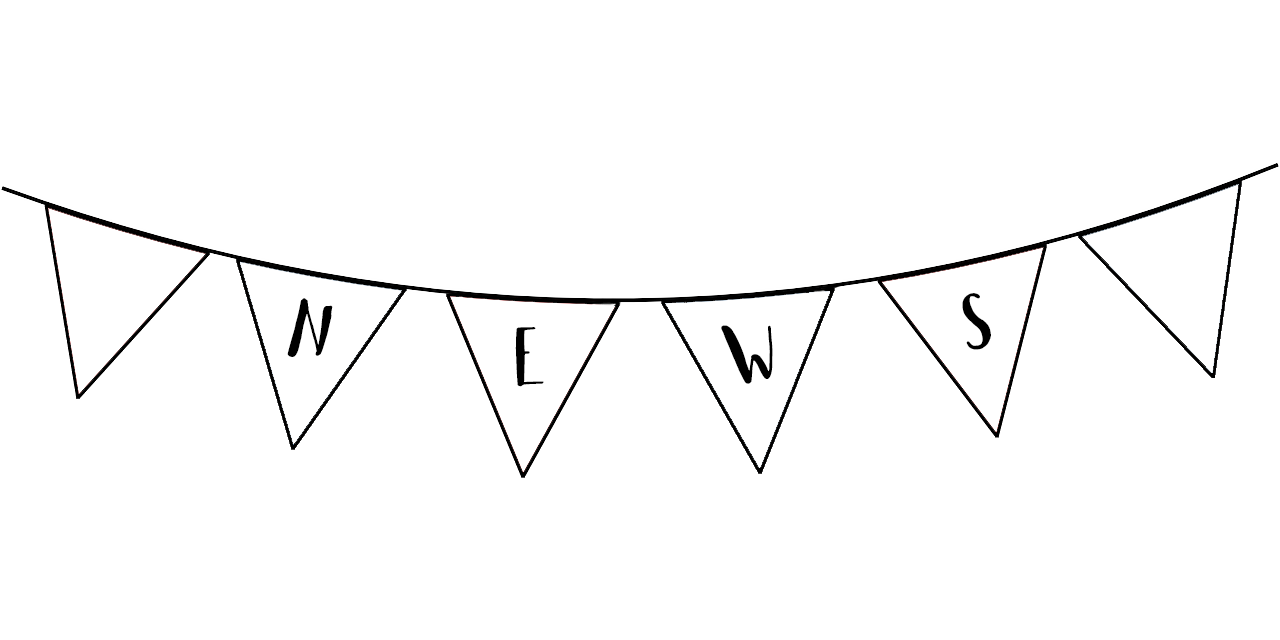 AthleticsViqueen Basketball  It would take the 1st quarter at Sidney before the Viqueens would hit their stride when dealing with the Cowgirls.  A slow start and 10-9 first quarter lead was not an ideal situation to be in on the road at a perennial Corner Conference powerhouse.  The Queens stepped it up in the 2nd frame and it started with defense, using full court pressure Stanton forced numerous turnovers which led to easy layups and a 30-point quarter pushing the halftime lead to 40-16.  In the 2nd half the Cowgirls were unable to mount any kind of comeback as the Queens cruised to victory. Team Leaders: Leah Sandin 27 pts, 10 steals, 5 assists, 4 rebounds, Lauren Johnson 11 pts, 16 rebounds, 4 steals, 3 assists and Hannah Olson 17 pts, 6 rebounds, 6 steals, 3 assists.  Stanton 62 – Sidney 35.  The Viqueen’s relentless defense would pick up where it left off in Sidney as the defensive effort continued to produce easy offensive opportunities during the first half of play.  The Queen’s would cruise to a dominating 50-15 halftime lead.  Many facets of the game showed improvement from the first game of the season with the Queen’s shooting 43% from the field while holding the Tigers to 18% shooting, dominating the boards by out rebounding Griswold 49-23, collecting 20 steals, and playing team basketball by dishing out 22 assists.  Stanton 66 – Griswold 25.  Team Leaders:  Leah Sandin 16 pts, 6 rebounds, 4 assists 6 steals, Lauren Johnson 15 pts, 14 rebounds, 3 assists, 2 steals, Kiela Franzen 8 pts, Hannah Olson  13 pts, 11 rebounds, Riley Burke 10 pts, 4 rebounds, Kyla Hart  10 assists.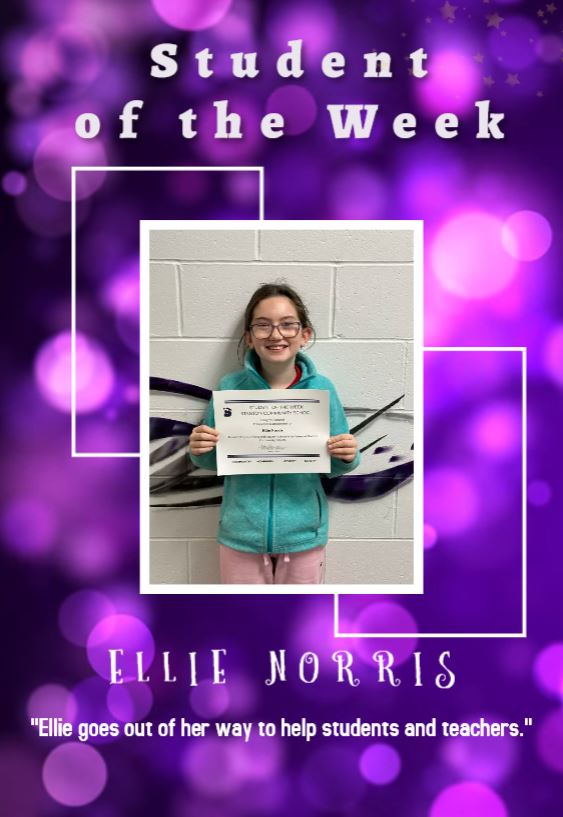 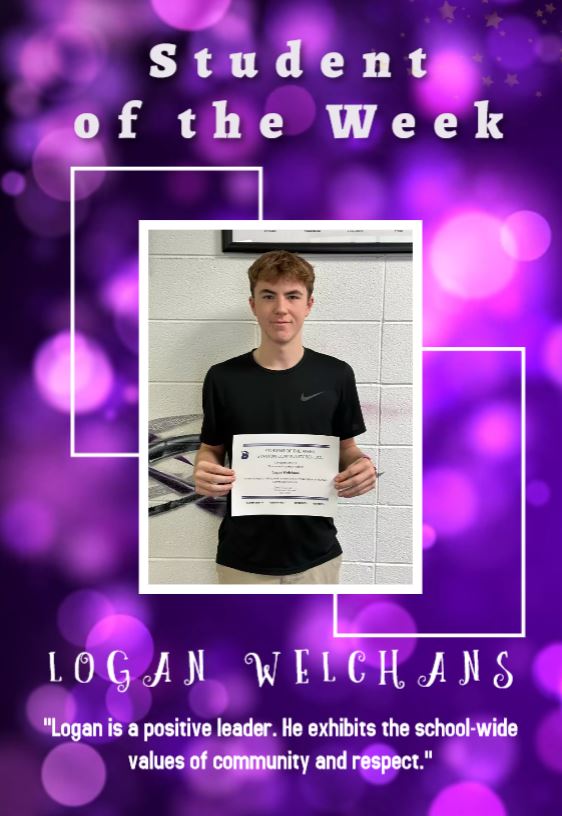 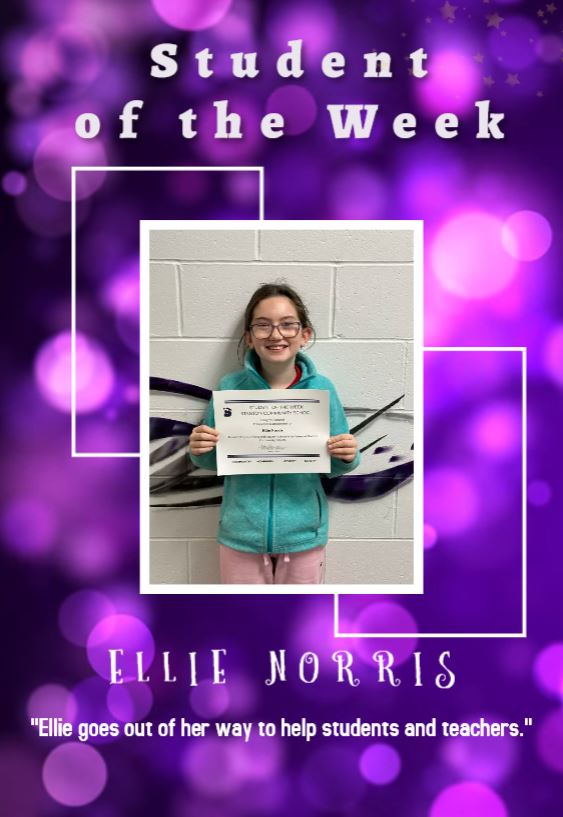 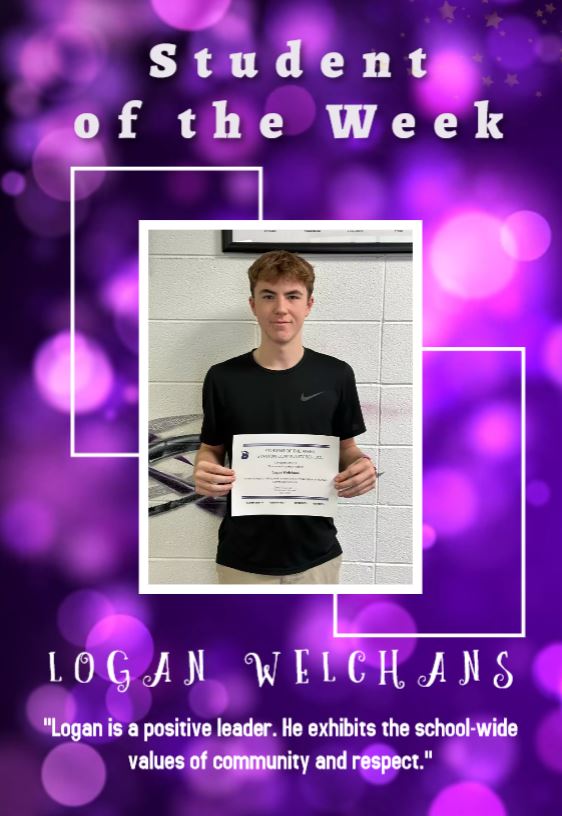 Community EventsDrive Thru ChristmasOn Saturday, December 9th (after Santa Lucia), come check out the Christmas trees, lights and more at the OLY in Stanton!  Donations to the local food pantry are requested but not required to drive through.Stanton’s Legion Santa Claus Stanton children up to and including second grades are invited to walk through and see Santa Claus at the Stanton Old Lumber Yard Event Center on Saturday, December 16th from 5pm-7pm. Anyone is welcome to walk through and see Santa, but only those who call Santa’s helpers will receive gifts. The high school choir will provide music. Hot chocolate and apple cider will be served. Santa’s helpers will be waiting to talk on the phone (712)829-2687 to the children on Wednesday, December 13th and Thursday, December 14th from 5:30pm-7:30pm. Be sure to tell Santa each child’s name. Give this information clearly in order that Santa will not forget anyone!